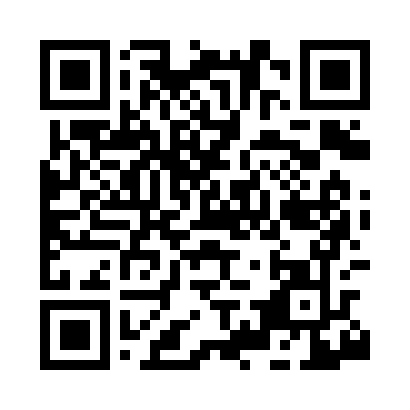 Prayer times for College Place, Washington, USAMon 1 Jul 2024 - Wed 31 Jul 2024High Latitude Method: Angle Based RulePrayer Calculation Method: Islamic Society of North AmericaAsar Calculation Method: ShafiPrayer times provided by https://www.salahtimes.comDateDayFajrSunriseDhuhrAsrMaghribIsha1Mon3:065:0712:585:088:4810:492Tue3:075:0812:585:098:4810:483Wed3:085:0812:585:098:4710:474Thu3:095:0912:585:098:4710:465Fri3:105:1012:585:098:4710:466Sat3:125:1012:585:098:4610:457Sun3:135:1112:595:098:4610:448Mon3:145:1212:595:098:4510:439Tue3:165:1312:595:098:4510:4210Wed3:175:1412:595:088:4410:4011Thu3:185:1412:595:088:4410:3912Fri3:205:1512:595:088:4310:3813Sat3:215:1612:595:088:4210:3714Sun3:235:171:005:088:4210:3515Mon3:255:181:005:088:4110:3416Tue3:265:191:005:088:4010:3317Wed3:285:201:005:078:3910:3118Thu3:295:211:005:078:3810:3019Fri3:315:221:005:078:3710:2820Sat3:335:231:005:078:3610:2621Sun3:345:241:005:068:3510:2522Mon3:365:251:005:068:3410:2323Tue3:385:261:005:068:3310:2124Wed3:405:271:005:058:3210:2025Thu3:415:291:005:058:3110:1826Fri3:435:301:005:058:3010:1627Sat3:455:311:005:048:2910:1428Sun3:475:321:005:048:2710:1229Mon3:495:331:005:038:2610:1030Tue3:505:341:005:038:2510:0831Wed3:525:361:005:028:2410:07